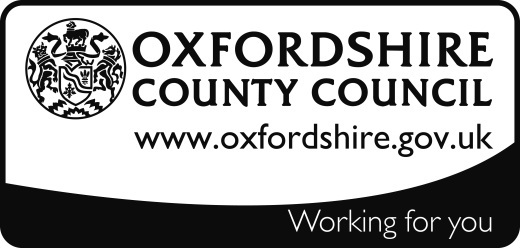 School Visitors Policy and Procedures For Hailey CE Primary SchoolPolicy reviewed: …………………………………………Policy review date: ………………………………………AimTo have in place a clear protocol and procedure, which is understood and implemented by all staff, Governors, visitors and parents. The ultimate aim is to ensure that students at our school can learn and enjoy extra-curricular experiences, in an environment where they are safe from harm.Policy statementVisitors are very welcome to Hailey Primary School, however it is our schools responsibility to ensure that the security and well-being of our pupils is uncompromised at all times. The school has a legal duty of care for the health, safety and wellbeing of all pupils and staff. This duty of care incorporates the duty to ‘safeguard’ all pupils from being subjected to any form of harm or abuse. It is the responsibility of the Governing Body and the Headteacher to ensure that this duty is implemented at all times.In performing this duty, the Governing Body recognises that there can be no complacency where child protection and safeguarding procedures are concerned. The school therefore requires that ALL VISITORS (without exception) comply with the following policy and procedure.Policy responsibilityThe headteacher, Mrs Debbie Davies, is the member of staff responsible for the implementation, coordination, dissemination and review of this policy. All breaches of this policy must be reported to her.Where and to whom the policy applies The school is deemed to have control and responsibility for its pupils anywhere on the school site, during normal school hours, during after school activities, and on school organised (and supervised) off-site activities.The policy applies to: All teaching and non-teaching staff employed by the school All external visitors entering the school site during the school day or for after                                     school activities (including supply teachers/peripatetic tutors/sports coaches and topic related visitors e.g. authors, journalists) All Governors of the schoolAll parents (including parent helpers)All pupilsOther education related personnel (County Council staff, Inspectors, health care professionals)Buildings and Maintenance Contractors Work experience studentsProtocol and proceduresPlanned visitors to the schoolAll visitors to the school may be asked to provide formal identification at the time of their visitWhere possible the school office/ reception staff should be informed of all pre-arranged visitors to the school All visitors must report to the school office/ reception first and should not enter the school via any other entrance At reception, all visitors must state the purpose of their visit and who has invited them. They should be ready to produce formal identificationAll visitors will be asked to sign the Visitors’ Record Book (which is kept by the school office/ reception at all times), making note of their name, organisation, who they are visiting, car registration number and visitor badge number (where applicable)All visitors will be required to wear an identification badge, the badge must remain visible throughout their visitAll visitors should be made aware of whom the designated lead is for child protection and that any safeguarding concerns should be reported to them. Written guidance may be provided to visitors containing this information All visitors should be made aware of the school’s policy on the use of mobile phones on the school premisesVisitors will then be escorted to their point of contact OR their point of contact will be asked to come to the school office/ reception to receive the visitor. The contact will then be responsible for them while they are on site On departing the school, visitors should leave via the school office and: Enter their departure time in the Visitors’ Record Book alongside their arrival entry Return the identification badge to the school office/ receptionPlease note: If a planned visitor fails to arrive with appropriate identification, they will not be permitted to have unsupervised contact with a child.Unknown/ unplanned visitors to the schoolAny visitor to the school site who is not wearing an identity badge should be challenged politely to enquire who they are and their business at the school They should then be escorted to the school office/ reception to sign the Visitors’ Record Book and be issued with an identity badge. The procedures in 5.1 then apply. In the event that the visitor refuses to comply, they should be asked to leave the site immediately and the Headteacher and Deputy Headteacher (or the Teacher-in-Charge) should be informed promptly The Headteacher / Deputy Headteacher (or the Teacher-in-Charge) will consider the situation and decide if it is necessary to inform the police If an unknown / uninvited visitor becomes abusive or aggressive, they will be asked to leave the site immediately and warned that if they fail to leave the school grounds, police assistance will be called for
Governors and regular volunteers/parent helpersAll Governors and regular parent helpers must comply with the Disclosure and Barring Service, by completing a DBS disclosure (if not already held) and other declarations as defined by the school’s safeguarding policyAll Governors and parent helpers should follow the procedures as stated in 5.1New Governors will be made aware of this policy and be familiarised with the procedures as part of their induction. This is the responsibility of the Headteacher New parent helpers will be asked to comply with this policy at their Induction meeting with the Headteacher before coming into the school for an activity or class supporting role Parents may be permitted to assist on an ad hoc / occasional basis (e.g. giving a talk to a class about their hobby/ job/ faith) as long as they are not left unsupervised. The Headteacher must give permission before any such visit takes place. All regular parent helpers must be DBS checked. Again all parents should follow the procedures as stated above 5.1Governors and regular volunteers/parent helpers are also required to complete an Acceptable User Protocol (AUP) form as part of the school’s new technology and e-safety policy to protect children from online, photographic and similar risks.Staff should assume that governors or volunteers should be supervised, or in view, at all times unless the individual has a DBS with barred list check. This can be clarified with the member of the admin team responsible for the central register.Contractors/ WorkmenContractors/ workmen should follow the procedures set out in 5.1Staff developmentAs part of their induction, new staff will be made familiar with this policy for external visitors and asked to ensure compliance with its procedures at all times.Linked policiesThis policy should be read in conjunction with other related policies, including:Child protection and safeguarding policiesHealth and safety policyStaff Code of Conduct Safer recruitment policy New Technologies Policy Policy reviewThis policy has been implemented and reviewed:Date: Signature: Printed name: 